                            ANIL KUMAR KASHIYA (B.E. MECHANICAL) 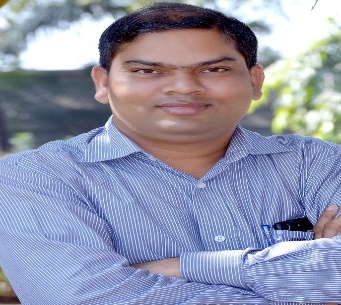                             Contact: +91 7622807959                             E-Mail: anil.kashiya@rediffmail.comSeeking assignments in Plant Maintenance/ Operation/ Quality/ Process Enhancement with an organization of reputeObjective---------------------------------------------------------------To utilize and enhance my managerial/engineering skill towards a challenging career in growth oriented environment that will provide opportunities for contributing growth and to reach a position in my career where I will dispose my capabilities to fullest benefits to the organization and society.Synopsis--------------------------------------------------------------------------------A competent professional with nearly 13 years of experience in Plant Maintenance Management, Operations & Maintenance, Quality, Process Enhancement and Team Management.Presently associated with M/s Jindal SAW Ltd, as Sr. Manager Mechanical Maintenance from March-2011.Planning and effecting Predictive & Preventive maintenance schedules of Centrifugal Casting Machine, Induction Furnaces, Converters, Top Pressure Recovery Turbines, Annealing Furnace, Hydraulic Systems, Hydraulic Power Presses, Pneumatic System, DG Sets, Dust Collection System, Utility Equipment - Pumps, Compressors, Cooling Towers, Air Dryers, Blowers, Material handling equipment - EOT Cranes, Crane Rail Lines, Liquid Metal Handling Ladles, Forklift, Hot metal transfer trolley, Hot Metal Ladles & Converters Preheaters equipment’s, and Workshop facility equipment’s to increase machine up time & equipment reliability by proper health assessment using various data and tools, thereby improving the quality of the maintenance.Implementing maintenance schedules and carrying out periodic checks to ensure performance of equipment’s and maintaining requisite documents for the same.Identifying areas of bottlenecks / breakdowns and taking steps to rectify the equipment’s through application of trouble shooting tools like root cause analysis.Implementing Proactive reliability maintenance, Condition monitoring techniques for Plant Reliability and elimination of failures and sudden breakdowns.Maintaining and ensuring stringent adherence to quality standards, norms & practices, identifying gaps and taking corrective action.Spare Part Management - Co-ordination with Procurement/Purchase dept. for QC related activities for Correct Quality Material incoming from Suppliers on time according to maintenance schedule/Capital Shutdown schedule and also Stores dept. to maintain and control optimum inventory level of spares.Planning & Execution of project& development work with respect to cost, resource deployment and manpower planning to ensure timely completion of project within the budget.Anchoring overall on-site construction activities to ensure completion of project within the time & cost parameters and effective resource utilization to maximize the output.Imparting training on Reliability Maintenance Topics to team, and also developing and supporting engineers and also educate to operators about equipment’s Reliability looking to the operation and also maintenance point of views.TPM, SPC, 5’S Activities.Ensure 100% safety parameters and follow-up with team members and Zero accident.Maintaining the all document related to IMS (Integrated Management System - ISO 9001:2008, ISO 14001:2004 & OHSAS 18001:2007). I have certified IMS internal auditor by M/s Bureau Veritas. PM Notifications/Orders, Purchase requisitions, Quality Inspections, Subcontractor billings, Store items issuing etc. through in SAP System.Commissioning and Maintenance of Hydraulic Operated Emergency brake system SHI107 installation in EOT Crane Cap. 63/25MT (DISP Melting).Successfully Erection of Complete Semi-finished processing shed with facility of HPTM, Tri-grinding unit, 5MT Capacity EOT Crane facility and 3MT Capacity hoist.Successfully Installation and commissioning done of 5MT Monorail with complete structures (column, beam and track) with inhouse fabrication.Successfully Erection and commissioning done of the FO Systems with pipe lines for preheating system in place of HSD.Successfully Erection and commissioning done of Core painting station at Core Shop to improves the quality of DI Pipe socket side & also reduced the cost of painting material for cores.Process Failure Mode Effects Analysis (PFMEA) activities for processes & productivity improvement. Maintaining the all legal compliances through eLCM.Core Competencies---------------------------------------Supervising overall Plant Maintenance & Development work for productivity improvement of the Plant within cost & time parameters.Planning and organizingCommunication skillsJudgment and decision-makingTeamworkAdaptabilityConflict-managementStress toleranceAn effective communicator with excellent relationship supervising skills and strong analytical, problem solving & organizational abilities. Possess a flexible & detail oriented attitude.Handling maintenance, including preventive maintenance & troubleshooting.Anchoring the maintenance team for periodic planned preventive maintenance and annual turn around activities.Reviewing engineering drawings, technical specifications, cost estimates for development work; reviewing & analyzing contractor's change order proposals & submittals.WORK EXPERIENCE2. M/s PEB Steel Lloyd (I) Ltd. Pithampur, Indore (MP) as Dy. Manager Plant Maintenance (HOD) Key Deliverables: (Sep-2009 to Feb-2011)Planning and effecting predictive & preventive maintenance schedules of Rolling Mills, Bending machine, SAW Machine, Shearing machine, DG Sets, E.O.T. Cranes, Grinding m/c, Lath m/c, Compressor, Cooling Tower, CNC Drilling machine, CNS Plasma Cutting M/c, Hydraulic Power Presses, 33 kV Substation, Slitting machine, Curving machine, Downspout machine, Folding machine, Purling machine, Lock Seam machine, MIG Welding machine, Shot blasting machine, Hydra to increase machine up time & equipment reliability.Implementing maintenance schedules and carrying out periodic checks to ensure performance of plant equipment’s and maintaining requisite documents for the same.Identifying areas of bottlenecks / breakdowns and taking steps to rectify the equipment’s through application of trouble shooting tools like root cause analysis.Maintaining and ensuring stringent adherence to quality standards, norms & practices, identifying gaps and taking corrective action.Working on Preventive Maintenance Management, Managing Maintenance Shifts along with gathering Material Requirements, Management of KWH, KVAH, and Maintaining Power Factor up to 0.998.Co-ordination with procurement department for arranging spares/consumables on time according to the maintenance schedule.Co-ordination with stores and procurement department to maintain optimum inventory level of stores and spares.Preparation of inspection schedules & condition monitoring of critical and non-critical equipment.5’S Activities.Maintaining the all document related to ISO 9001:2008, ISO 14001:2004 & OHSAS 18001:20073. M/s National Steel & Agro Industries Ltd., manufacturer of Cold Rolled coil, Galvanized and Color coated coil, Plant located at Sejwaya, Dhar, M.P.Key Deliverables: (Jan-2007 to Aug-2009)Maintenance Engineer in Cold Rolling Mill Plant handling the responsibility of shift maintenance work.Executing break down, shut down, maintenance, Preventative Maintenance schedules & planning for spares for Cold Rolling Mills-4HI 1200MPM, ERW Tube Mills, Pickling line, HR slitter, CR slitters, E.O.T. Cranes, Chiller, Cooling Tower, Pump House, Grinding m/c, Lath m/c, Compressor, Well equipped DM, ET & RO Plant.Achieving optimum fuel efficiency, auxiliary power consumption and minimizing manpower.Accountable for cost reduction by carrying out modification and improvement in the process.Spare Parts Management: Monitor and control the inventory of spare parts of section to keep the inventory at optimum levels and reduce inventory costs.4. M/s Bhandari Foils & Tubes Ltd., manufacturer of SS Cold Rolled coil and ERW Pipe Plant located at Dewas, M.P.Key Deliverables: (Aug-2004 to Jan-2007)Maintenance Engineer in Cold Rolling Mill and ERW Pipe Plant handling the responsibility of shift maintenance work. Executing break down, shut down, maintenance, Preventative Maintenance schedules & planning for spares for Cold Rolling Mills, ERW Tube Mills, Pickling line, HR slitter, CR slitters, DG Sets, E.O.T. Cranes, annealing furnace, Hydro Tester: Hydraulic systems Hydraulic press capacity- 600, 1500 MT: Power Pack, Draw Bench, Polishing Machine, Car washers: Triplex Plunger Pumps, Eddy Current m/c, Compressors, DG sets, Well-Equipped DM & ET Plant.Achieving optimum fuel efficiency, auxiliary power consumption and minimizing manpower.Accountable for cost reduction by carrying out modification and improvement in the process.Spare Parts Management: Monitor and control the inventory of spare parts of section to keep the inventory at optimum levels and reduce inventory costs.AcademiaB.E. Mechanical from Rajiv Gandhi Proudyogiki Vishwavidyalaya University Bhopal with first class.H.S.C from M.P. Board of Secondary Education with first class and distinction.S.S.C from M.P. Board of Secondary Education with first class.Training AttendedInternal Auditor Training Course on Quality Management Systems (based on ISO 9001:2015 Standard Certification by Bureau Veritas at Jindal Saw Ltd.Integrated Management (QMS/EMS/OHSAS) System Internal Auditor Training Course Certification by Bureau Veritas at JSL.Bearing selection & failure analysis by SKF.Six sigma green belt at PEB Lloyd Steel.Personal DossierDate of Birth		: 03.04.1982Nationality		: IndianMarital Status		: Married Sex			: MaleLanguages Known	: Hindi & EnglishPermanent address	: Ward No. 12, Sriram Ward, Village- Bamhni Banjar, Thana & Post- Bamhni Banjar, Dist. – Mandla, Div.- Jabalpur (M.P.) Pin-481771Passport Detail	: M2621779DeclarationI hereby declare that the above given information is true as to my knowledge and I promise to bind by it in future.										ANIL KUMAR KASHIYA